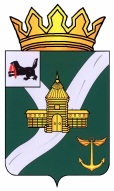 КОНТРОЛЬНО-СЧЕТНАЯ КОМИССИЯ УСТЬ-КУТСКОГО МУНИЦИПАЛЬНОГО ОБРАЗОВАНИЯ(КСК УКМО)ЗАКЛЮЧЕНИЕ № 01-68з по результатам экспертизы проекта решения Думы Ручейского сельского поселения «О бюджете Ручейского муниципального образования на 2024 год и на плановый период 2025 и 2026 годов»    Утвержденораспоряжением председателя                         КСК УКМО     от 21.11.2023 № 95-пг. Усть-Кут2023 годОСНОВНЫЕ ВЫВОДЫЗаключение Контрольно-счетной комиссии Усть-Кутского муниципального образования (далее - Заключение) по результатам экспертизы проекта решения Думы Ручейского сельского поселения «О бюджете Ручейского муниципального образования на 2024 год и на плановый период 2025 и 2026 годов» (далее – Проект бюджета) подготовлено в соответствии с Бюджетным кодексом Российской Федерации (далее – БК РФ), Положением «О Контрольно-счетной комиссии Усть-Кутского муниципального образования», утвержденным решением Думы УКМО от 30.08.2011 № 42 (в новой редакции от 14.10.2021 г. №64), иными нормативными правовыми актами Российской Федерации, Иркутской области, Усть-Кутского муниципального образования и Ручейского муниципального образования, на основании поручения Думы Ручейского сельского поселения от 13.11.2023 № 325.1. Проект бюджета внесен Главой администрации Ручейского муниципального образования на рассмотрение Думы Ручейского сельского поселения в срок, установленный Положением «О бюджетном процессе в Ручейском муниципальном образовании», утвержденным решением Думы Ручейского сельского поселения от 03.07.2020 № 89 «Об утверждении Положения о бюджетном процессе в Ручейском муниципальном образовании» (далее – Положение о бюджетном процессе). 2. Перечень документов и материалов, представленных одновременно с проектом бюджета, соответствует требованиям статьи 184.2 БК РФ и статьи 16 Положения о бюджетном процессе. Вместе с тем, следует отметить, что не представлены:- расчеты распределения межбюджетных трансфертов.Одновременно с Проектом решения о бюджете в соответствии с требованиями БК РФ представлен реестр источников доходов бюджета Ручейского муниципального образования. КСК УКМО отмечает, что в ходе экспертизы Проекта бюджета выявлено несоответствие перечня доходов, плановые поступления по которым предусмотрены Проектом решения (реестр источников доходов), с перечнем доходов, отраженных в Методике прогнозирования поступлений доходов, что указывает на некачественное планирование отдельных доходных источников, либо на не корректно разработанную Методику прогнозирования.КСК УКМО отмечает слабую разработку Основных направлений бюджетной и налоговой политики Ручейского муниципального образования на 2024 год и на плановый период 2025 и 2026 годов.Основные направления не содержат информации по оценке налоговых расходов, которая учитывается при формировании основных направлений бюджетной, налоговой политики муниципального образования.Представленная к Проекту бюджета пояснительная записка слабо информативна как по доходам, так и по расходам, содержит повтор цифр проекта бюджета, отраженных в приложениях и не содержит пояснений о причинах либо роста, либо снижения тех или иных показателей.В отступление от требований пункта 4 статьи 173 БК РФ в пояснительной записке к прогнозу социально-экономического развития не приводится обоснование параметров Прогноза, отсутствует сопоставление параметров прогноза с их ранее утвержденными параметрами с указанием причин и факторов прогнозируемых изменений.3. Состав показателей, представляемых для утверждения в проекте бюджета, в основном, соответствует требованиям ст. 184.1 БК РФ. 4. Проектом решения о бюджете предусматривается резервный фонд администрации Ручейского муниципального образования, что соответствует требованию статьи 81 БК РФ.5. Общий объем условно утверждаемых (утвержденных) расходов соответствует требованию, установленному абзацем 8 пункта 3 статьи 184.1 БК РФ.6. Верхний предел муниципального внутреннего долга соответствует требованию, установленному пунктом 5 статьи 107 БК РФ.7. Предельный объем расходов на обслуживание муниципального долга соответствует требованию, установленному статьей 111 БК РФ.8. Экспертиза текстовой части Проекта решения бюджета показала, что в целом Проект решения соответствует требованиям действующего законодательства. Вместе с тем, КСК УКМО рекомендует исключить статью 13, как противоречащую бюджетному законодательству.9. В нарушение приказа Минфина России от 24.05.2022 №82н «О Порядке формирования и применения кодов бюджетной классификации Российской Федерации, их структуре и принципах назначения» в приложениях №5, 6, 7, 8 по расходам к Проекту бюджета некорректно отражено наименование:раздел, подраздел:- подраздел 1001 «Пенсионное обеспечение» - указано «Социальное обеспечение и иные выплаты населению», «Социальная политика»;- подраздел 0705 «Профессиональная подготовка, переподготовка и повышение квалификации» - указано «Закупки товаров, работ и услуг для обеспечения государственных (муниципальных) нужд»; КЦСР: - по подразделу 0113 «Другие общегосударственные расходы» – в одном случае «Прочие выплаты по обязательствам государства», в другом «Иные бюджетные ассигнования», не указано наименование КЦСР 0020067000;- по подразделу 0705 «Профессиональная подготовка, переподготовка и повышение квалификации» - не указано наименование КЦСР;- по подразделу 1001 «Пенсионное обеспечение» - не указано наименование КЦСР.  По итогам проведенной экспертизы Контрольно-счетная комиссия Усть-Кутского муниципального образования делает вывод, что проект решения Думы Ручейского сельского поселения «О бюджете Ручейского муниципального образования на 2024 год и на плановый период 2025 и 2026 годов», в целом, соответствует бюджетному законодательству Российской Федерации и может быть рекомендован к рассмотрению после устранения замечаний, указанных в настоящем Заключении.ПОЯСНИТЕЛЬНАЯ ЗАПИСКАпо результатам экспертизы проекта решения Думы Ручейского сельского поселения «О бюджете Ручейского муниципального образования на 2024 год и плановый период 2025 и 2026 годов»1. Заключение подготовлено в соответствии БК РФ, нормативными правовыми актами Российской Федерации и Ручейского сельского образования, на основании распоряжения председателя КСК УКМО от 15.11.2023 № 85-п.     Формирование основных параметров бюджета Ручейского муниципального образования на 2024 год и на плановый период 2025 и 2026 годов осуществлено в соответствии с требованиями действующего бюджетного и налогового законодательства с учетом планируемых с 2024 года изменений. Также при подготовке Проекта бюджета учтены ожидаемые параметры исполнения местного бюджета за 2023 год, основные параметры прогноза социально-экономического развития Ручейского муниципального образования на 2024 год и на плановый период 2025 и 2026 годов.2. Состав показателей, представляемых для утверждения в проекте бюджета, в основном, соответствует требованиям ст. 184.1 БК РФ.3. Перечень и содержание документов, представленных в Думу Ручейского сельского поселения одновременно с проектом решения о бюджете, в основном, соответствуют требованиям статьи 184.2 БК РФ. Следует отметить, что представленные к проекту Методики распределения межбюджетных трансфертов разработаны не корректно. Так, например, методикой расчета иного МБТ для осуществления передаваемых КСК УКМО полномочий по осуществлению внешнего муниципального финансового контроля предусматривается, что определяются затраты на содержание специалиста Комитета по бюджету Администрации УКМО, а не на инспектора КСК УКМО, что требует уточнения. Кроме того, одна Методика не содержит наименование передаваемого полномочия.В отступление от требований ст. 184.2. БК РФ Расчеты распределения межбюджетных трансфертов не представлены.Одновременно с Проектом бюджета в соответствии с требованиями БК РФ представлен реестр источников доходов бюджета Ручейского муниципального образования. В ходе экспертизы Проекта бюджета выявлено несоответствие перечня доходов, плановые поступления по которым предусмотрены Проектом решения (реестр источников доходов), с перечнем доходов, отраженных в Методике прогнозирования поступлений доходов, что указывает на некачественное планирование отдельных доходных источников, либо на не корректно разработанную Методику прогнозирования (например, код дохода 959 20249999100000150 иные межбюджетные трансферты).4. Прогноз социально-экономического развития Ручейского муниципального образования на 2024 год и на период до 2025 и 2026 годов одобрен Постановлением администрации Ручейского сельского поселения. Анализ параметров прогноза исходных показателей для составления проекта бюджета Ручейского муниципального образованияПрогноз разработан в базовом варианте. Выручка от реализации продукции, работ, услуг за 2022 год составила 19,8 млн. рублей, оценка 2023 года – 17,9 млн. рублей, что ниже 2022 года на 1,9 млн. рублей или на 9,6%. Пояснительная записка к ПСЭР не содержит информации о причинах ожидаемого снижения выручки.На 2024 год выручка от реализации продукции, работ, услуг прогнозируется в объеме 18,7 млн. рублей, что на 0,8 млн. рублей выше оценки 2023 года.На 2025 год выручка от реализации продукции, работ, услуг прогнозируется в объеме 19,3 млн. рублей, что на 0,6 млн. рублей выше прогноза на 2024 год.На 2026 год выручка от реализации продукции, работ, услуг прогнозируется в объеме 19,9 млн. рублей, что на 0,6 млн. рублей выше прогноза на 2025 год.Данные о выручке от реализации продукции, работ, услуг за 2022 год, ожидаемая оценка за 2023 год и прогнозируемые показатели в 2024-2026 годах представлены на следующей таблице.В Прогнозе изменены отдельные показатели на 2024 и 2025 годы по сравнению с соответствующими показателями, заложенными в основу формирования бюджета Ручейского муниципального образования на 2023 год и на плановый период 2024 и 2025 годов в ноябре 2022 года.Согласно ст. 173 БК РФ Прогноз социально-экономического развития на очередной финансовый год и плановый период разрабатывается путем уточнения параметров планового периода и добавления параметров второго года планового периода. В пояснительной записке к прогнозу социально-экономического развития приводится обоснование параметров прогноза, в том числе их сопоставление с ранее утвержденными параметрами с указанием причин и факторов прогнозируемых изменений.Как отмечено в пояснительной записке к Прогнозу: «Прогноз социально-экономического развития на 2024 год и плановый период 2025 и 2026 годов разработан путем уточнения параметров планового периода и добавления параметров второго года планового периода.». В отступление от требований пункта 4 статьи 173 БК РФ в пояснительной записке к прогнозу социально-экономического развития не приводится обоснование параметров Прогноза, отсутствует сопоставление параметров прогноза с их ранее утвержденными параметрами с указанием причин и факторов прогнозируемых изменений.Прогноз социально-экономического развитияРучейского муниципального образования на период 2022 – 2026 годыЧисленность постоянно проживающего населения Ручейского муниципального образования, согласно данных Иркутскстата по состоянию на 01.01.2023 г., составляет 929 человек (в пояснительной записке к ПСЭР указано 1 305 чел.). Численность работающих на предприятиях Ручейского муниципального образования за 2022 год составила 161 человек, ожидаемое количество работающих за 2024-2026 годы – 165 человек.На территории Ручейского муниципального образования действует АУ «Каймоновский лесхоз», которое не производит валового продукта. Бюджетная сфера представлена образованием, здравоохранением, культурой и Администрацией Ручейского сельского поселения. Анализ прогноза показывает, что наблюдается относительно сдержанная динамика по основным показателям, характеризующим уровень жизни населения.Общая характеристика проекта решения Думы Ручейского сельского поселения «О бюджете Ручейского муниципального образования на 2024 год и на плановый период 2025 и 2026 годов»Одновременно с проектом решения Думы Ручейского сельского поселения «О бюджете Ручейского муниципального образования на 2024 год и на плановый период 2025 и 2026 годов» администрацией Ручейского муниципального образования представлены Основные направления бюджетной и налоговой политики Ручейского муниципального образования на 2024 год и на плановый период 2025 и 2026 годов (далее – Основные направления). Основные направления утверждены распоряжением администрации Ручейского сельского поселения от 03.11.2023 №15-р. Следует отметить, что заглавие Основных направлений (приложение №1 к распоряжению) не корректно («Основные направления бюджетной политики…»). Аналогичное замечание было и к Проекту решения на 2023-2025 годы.КСК УКМО отмечает слабую разработку Основных направлений (без учета Основных направлений бюджетной, налоговой и таможенно-тарифной политики Российской Федерации на 2024 год и на плановый период 2025 и 2026 годов, разработанных Минфином России, Основных направлений бюджетной и налоговой политики Иркутской области на 2024 год и на плановый период 2025 и 2026 годов, разработанных Минфином Иркутской области, Основных направлений бюджетной и налоговой политики Усть-Кутского муниципального образования на 2024 год и на плановый период 2025 и 2026 годов).Проект бюджета, как отмечено в пояснительной записке, сформирован в соответствии с требованиями БК РФ, решения Думы Ручейского сельского поселения от 03.07.2020 №89 «Об утверждении Положения о бюджетном процессе в Ручейском муниципальном образовании» (с изменениями), а также с учетом основных направлений бюджетной и налоговой политики Ручейского муниципального на 2024 год и на плановый период 2025 и 2026 годов. Учтены ожидаемые параметры исполнения бюджета Ручейского муниципального образования за 2023 год, основные показатели прогноза социально-экономического развития Ручейского муниципального образования на 2024 год и плановый период 2025 и 2026 годов. В соответствии с бюджетным законодательством, Проект бюджета Ручейского муниципального образования на 2024 год и плановый период 2025 и 2026 годов, сформирован на трёхлетний период, что обеспечивает стабильность и предсказуемость развития бюджетной системы Поселения. Показатели Проекта бюджета соответствуют установленным БК РФ принципам сбалансированности бюджета (ст. 33 БК РФ) и общего (совокупного) покрытия расходов бюджетов (ст. 35 БК РФ).Основные параметры бюджета Ручейского муниципального образования на 2024 год и на плановый период 2025 и 2026 годов сформированы в следующих объемах:тыс. рублейПроект бюджета сформирован с превышением доходов над расходами:- на 2024 год на 134,3 тыс. рублей;- на 2025 год на 136,9тыс. рублей;- на 2026 год на 141,8 тыс. рублей,что составляет 3,5% от утвержденного общего годового объема доходов бюджета без учета объема безвозмездных поступлений ежегодно и не превышает предельного значения, установленного абзацем 1 пункта 3 статьи 92.1 БК РФ.КСК УКМО отмечает, Ручейское муниципальное образование в соответствии с приказом министерства финансов Иркутской области от 04.09.2023 г. №44н-мпр «Об утверждении перечней муниципальных образований Иркутской области в соответствии с положениями пункта 3 статьи 136 Бюджетного кодекса Российской Федерации»  отнесено к муниципальным образованиям, в бюджетах которых доля дотаций из других бюджетов бюджетной системы Российской Федерации и (или) налоговых доходов по дополнительным нормативам отчислений в размере, не превышающем расчетного объема дотации на выравнивание бюджетной обеспеченности (части расчетного объема дотации), замененной дополнительными нормативами отчислений, в течение двух из трех последних отчетных финансовых лет превышала 20 процентов объема доходов местного бюджета, за исключением субвенций и иных межбюджетных трансфертов, предоставляемых на осуществление части полномочий по решению вопросов местного значения в соответствии с соглашениями, заключенными муниципальным районом и поселениями. Т. е. дефицит бюджета не должен превышать 10 процентов утвержденного общего годового объема доходов местного бюджета без учета утвержденного объема безвозмездных поступлений и (или) поступлений налоговых доходов по дополнительным нормативам отчислений. Данное условие в предлагаемом Проекте бюджета соблюдено. Размер резервного фонда администрации Ручейского муниципального образования предлагается в размере 100,0 тыс. рублей ежегодно.Общий объем условно утверждаемых (утвержденных) расходов соответствует требованию, установленному абзацем 8 пункта 3 статьи 184.1 БК РФ.Верхний предел муниципального внутреннего долга соответствует требованию, установленному статьей 107 БК РФ.Предельный объем расходов на обслуживание муниципального долга соответствует требованию, установленному статьей 111 БК РФ.Экспертиза текстовой части Проекта решения бюджета показала, что в целом Проект решения соответствует требованиям действующего законодательства.Вместе с тем, КСК УКМО предлагает исключить статью 13, как противоречащую бюджетному законодательству.Анализ доходной части бюджета Ручейского муниципального образования на 2024 год и плановый период 2025 и 2026 годовПри подготовке прогноза доходов на 2024 год и на плановый период 2025 и 2026 годов учтены изменения в законодательстве Российской Федерации, показатели проекта Закона Иркутской области «Об областном бюджете на 2024 год и на плановый период 2025 и 2026 годов», распределение межбюджетных трансфертов, передаваемых из бюджета Усть-Кутского муниципального образования в бюджет Ручейского муниципального образования, а также ожидаемая оценка исполнения местного бюджета за 2023 год.Показатели поступления доходов в бюджет Ручейского муниципального образования в 2023-2026 годах с учетом изменения бюджетного и налогового законодательства представлены в таблице:	тыс. рублейПредставленный к утверждению объем доходов бюджета Ручейского муниципального образования на 2024 год больше в сравнении с ожидаемым исполнением бюджета в 2023 году на 2 226,1 тыс. рублей или на 8,9%. Пояснительная записка к Проекту решения не содержит информации по росту в 2024 году налоговых и неналоговых доходов.КСК УКМО отмечает, что представленная к Проекту бюджета пояснительная записка слабо информативна как по доходам, так и по расходам, содержит повтор цифр проекта бюджета, отраженных в приложениях и не содержит пояснений о причинах либо роста, либо снижения тех или иных показателей. Аналогичные замечания были отражены в заключении на проект бюджета Ручейского муниципального образования на 2022-2024 годы, 2023-2025 годы.	Кроме того, ни пояснительная записка, ни Основные направления не содержат информации по оценке налоговых расходов, которая учитывается при формировании основных направлений бюджетной, налоговой политики муниципального образования (ст. 174.3 БК РФ).Представленные проектом бюджета прогнозные показатели доходов местного бюджета на 2024 год и на плановый период 2025-2026 годов с определением их удельного веса (доли) в общем объеме доходов представлены в таблицетыс. рублейКак видно из таблицы, удельный вес налоговых и неналоговых доходов и безвозмездных поступлений по годам остается примерно на одном уровне в прогнозируемом периоде. Налоговые, неналоговые доходыНа 2024 год прогноз поступлений налоговых доходов определен в сумме 3 838,2 тыс. рублей, что на 3,8% выше ожидаемых поступлений 2023 года, на 2025 год – 3 911,6 тыс. рублей (2,9% выше к уровню 2024 года), на 2026 год – 4 051,4 тыс. рублей (3,6% выше к уровню 2025 года).Основной вид налоговых доходов – это налог на доходы физических лиц, доходы от уплаты акцизов. Прогноз поступлений налога на доходы физических лиц в местный бюджет на 2024 год запланирован в сумме 1 340,0 тыс. рублей, что на 97,0 тыс. рублей (на 6,8%) ниже ожидаемого поступления в 2023 году, в 2025 году – 1 393,6 тыс. рублей, что на 4,0% выше прогнозируемых поступлений 2024 года, в 2026 году – 1 450,0 тыс. рублей, что выше прогноза 2025 года на 4,0%.Прогноз поступлений доходов от уплаты акцизов в местный бюджет на 2024 год запланирован главным администратором данного вида доходов (Управление федерального казначейства по Иркутской области) в сумме 1 792,7 тыс. рублей, что на 328,0 тыс. рублей (на 22,4%) выше ожидаемого поступления в 2023 году, в 2025 году – 1 847,1 тыс. рублей, что на 3,0% выше прогнозируемых поступлений 2024 года, в 2026 году – 1 911,3 тыс. рублей, что выше прогноза 2025 года на 3,5%.Удельный вес налога на доходы физических лиц в сумме налоговых и неналоговых доходов составит:в 2024 году – 34,9 %;в 2025 году – 35,6 %;в 2026 году – 35,6 %.Удельный вес налога от уплаты акцизов на нефтепродукты в сумме налоговых и неналоговых доходов составляет:в 2023 году – 39,6 %;в 2024 году – 46,7 %;в 2025 году – 47,2 %;          в 2026 году – 47,2 %.Прогнозные показатели поступлений по налогу на имущество физических лиц, неналоговые доходы в общем объеме налоговых и неналоговых доходов занимают в 2024 году незначительный объем – 705,5 тыс. рублей или 18,4 %. Безвозмездные поступленияОбъем безвозмездных поступлений в бюджет Ручейского муниципального образования на 2024 год и на плановый период 2025 и 2026 годов с учетом ожидаемой оценки 2023 года представлен в следующей таблице:тыс. рублейОсновную долю в безвозмездных поступлениях в 2024-2026 годах составляют дотации на выравнивание бюджетной обеспеченности и иные межбюджетные трансферты. Анализ расходной части проекта бюджета Ручейского муниципального образования на 2024 год и плановый период 2025 и 2026 годов.Сравнительный анализ планируемых расходов местного бюджета на 2024-2026 годы к оценке исполнения 2023 года в разрезе разделов приведен в таблице:(тыс. рублей)Проектом бюджета предусматриваются расходы Ручейского муниципального образования в 2024 году в сумме 27 454,6 тыс. рублей, что выше ожидаемой оценки 2023 года на 261,6 тыс. рублей или на 101,0 %.В 2024 году на начальном этапе планируется значительное сокращение расходов по разделу 0400 «Национальная экономика» и разделу 0500 «Жилищно-коммунальное хозяйство» по отношению к ожидаемому исполнению 2023 года. Пояснительная записка к проекту бюджета не содержит информации о столь значительном снижении расходов по данным разделам.Раздел 0100 «Общегосударственные вопросы» аккумулирует расходы на общегосударственные вопросы. КСК УКМО отмечает, что в нарушение приказа Минфина России от 24.05.2022 №82н «О Порядке формирования и применения кодов бюджетной классификации Российской Федерации, их структуре и принципах назначения» в приложениях №5, 6, 7, 8 по расходам к Проекту бюджета некорректно отражено наименование:раздел, подраздел:- подраздел 1001 «Пенсионное обеспечение» - указано «Социальное обеспечение и иные выплаты населению», «Социальная политика»;- подраздел 0705 «Профессиональная подготовка, переподготовка и повышение квалификации» - указано «Закупки товаров, работ и услуг для обеспечения государственных (муниципальных) нужд»; КЦСР: - по подразделу 0113 «Другие общегосударственные расходы» – в одном случае «Прочие выплаты по обязательствам государства», в другом «Иные бюджетные ассигнования», не указано наименование КЦСР 0020067000;- по подразделу 0705 «Профессиональная подготовка, переподготовка и повышение квалификации» - не указано наименование КЦСР;- по подразделу 1001 «Пенсионное обеспечение» - не указано наименование КЦСР.  Подразделу 0113 «Другие общегосударственные вопросы» предусмотрены расходы на 2024 год в сумме 855,7 тыс. рублей и 2025 год – 905,7 тыс. рублей, на 2026 год в сумме 955,7 тыс. рублей. Согласно Пояснительной записке по данному подразделу отражены расходы на реализацию мероприятий перечня проектов народных инициатив и оплате членских взносов в Ассоциацию муниципальных образований, публикаций НПА Ручейского муниципального о образования.Бюджетные ассигнования на финансирование раздела 0800 «Культура, кинематография» подраздела 0801 «Культура» на 2024 год запланированы в объеме 7 300,0 тыс. рублей, что выше ожидаемого исполнения 2023 года на 866,8 тыс. рублей. 	Пояснительная записка к Проекту бюджета не содержит информации по запланированному на 2024 год фонду оплаты труда работникам органов местного самоуправления поселений, а также работникам учреждений культуры - в полном ли объеме предусматриваются бюджетные ассигнования на выплату заработной платы с начислениями на ее. По дополнительному запросу КСК УКМО предоставлена информация, что заработная плата с начислениями на нее предусмотрена в полном объеме, но без учета индексации с 01.10.2023 на 5,5% согласно Указам губернатора Иркутской области.Иные межбюджетные трансферты из бюджета Усть-Кутского муниципального образования передаваемыев бюджет Ручейского МО(средства районного бюджета)тыс. рублейДефицит местного бюджета, источники финансированиядефицита бюджетаПроектом решения Думы предлагается утвердить размер дефицита бюджета Ручейского муниципального образования в 2024 году в сумме 134,3 тыс. рублей, в 2025 году – 136,9 тыс. рублей, в 2026 году – 141,8 тыс. рублей с учетом соблюдения ограничений, установленных ст. 92.1 БК РФ или 3,5%. В качестве основного источника внутреннего финансирования дефицита местного бюджета в 2024-2026 годы предполагается привлечение кредитов от кредитных организаций. Статьей 10 Проекта решения Думы верхний предел муниципального долга Ручейского муниципального образования при установленных параметрах бюджета предлагается утвердить в размере: по состоянию на 1 января 2025 года – 134,3 тыс. рублей;по состоянию на 1 января 2026 года – 271,2 тыс. рублей;по состоянию на 1 января 2027 года – 413,0 тыс. рублей. Заместитель председателя КСК УКМО                                           Н.С. СмирноваВыручка от реализации продукции, работ, услуг (млн. рублей)Факт 2022 г.Оценка 2023 гПрогноз 2024 г.Прогноз 2025 г.Прогноз 2026 г.Выручка от реализации продукции, работ, услуг (млн. рублей)19,817,918,719,319,9Показатель2022 г., факт2023 г., оценка2024 г., прогноз2025 г., прогноз2026 г., прогнозВыручка от реализации продукции, работ, услуг по полному кругу организаций, млн. руб.19,817,918,719,319,9Оборот розничной торговли 14,712,412,913,213,5Среднесписочная численность работников- всего, тыс. чел0,1610,1650,1650,1650,165Фонд заработной платы – всего, млн. руб. 86,6597,4798,94102,72106,55в % к предыдущему году-109,0104,7103,8103,7Среднемесячная заработная плата – всего, руб.44 85047 71249 970 51 879 53 813 в % к предыдущему году-106,4104,7103,8103,7Основные параметры бюджета2024 год2025 год2026 годДоходы, в том числе:27 320,328 252,229 098,3налоговые и неналоговые доходы3 838,23 911,64 051,4безвозмездные перечисления23 482,124 340,625 046,9Расходы, в том числе:27 454,628 389,129 240,1Расходы, источником финансового обеспечения которых являются целевые межбюджетные трансферты9 208,69 217,98 957,3Расходы, за исключением ассигнований источником финансового обеспечения которых являются целевые межбюджетные трансферты18 246,019 171,220 282,8условно утвержденные расходы-479,31 014,1% условно утвержденных расходов2,55,0Дефицит134,3136,9141,8Процент дефицита бюджета3,53,53,5Резервный фонд 100,0100,0100,0Дорожный фонд1 792,71 847,11 911,3Наименование показателяоценка2023 г.прогноз2024 г.Темп роста к 2023, %прогноз2025 г.прогноз 2026 г.Налоговые и неналоговые доходы, из них:3 698,23 838,2103,83 911,64 051,4налоговые3 344,43 572,7106,83697,53 836,2неналоговые   353,8   265,575,0214,1215,2Безвозмездные поступление 21 396,023 482,1109,724 340,625 046,9Итого доходов25 094,227 320,3108,928 252,229 098,3Наименование показателяоценка 2023Уд. вес %Прогноз 2024Уд. вес, %Прогноз 2025Уд. вес, %Прогноз 2026Уд. вес, %налоговые и неналоговые доходы3 698,214,73 838,214,03 911,613,84 051,413,9Безвозмездные поступления21 396,085,323 482,186,024 340,686,225 046,986,1Итого доходов25 094,2100,0027 320,3100,0028 252,2100,0029 098,3100,00Наименование показателяОценка 2022 г.2024 г. прогнозТемпроста,%2025 г. прогноз2026 г., прогнозБезвозмездныепоступления, в т. ч.21 396,023 482,1109,724 340,625 046,9Дотации на выравнивание бюджетной обеспеченности14 139,614 273,5100,915 122,716 089,6Субсидии461,2400,086,7400,0400,0Субвенции493,0508,6103,2517,9257,3Иные межбюджетные трансферты6 302,28 300,0131,78 300,08 300,0Наименование показателяРз ПРОценка 2023Уд. вес, %Прогноз 2024Уд. вес, %Темп роста к
2023, %Прогноз 2024Прогноз 2026ОБЩЕГОСУДАРСТВЕННЫЕ ВОПРОСЫ010013 154,748,414 574,953,1110,814 712,517 837,5НАЦИОНАЛЬНАЯ ОБОРОНА0200  238,80,9251,30,9105,2260,6-НАЦИОНАЛЬНАЯ ЭКОНОМИКА04004 384,816,12 249,38,251,32 799,22 463,5ЖИЛИЩНО - КОММУНАЛЬНОЕ ХОЗЯЙСТВО05002 341,58,6  2 649,19,6113,11 630,01 810,0ОХРАНА ОКРУЖАЮЩЕЙ СРЕДЫ0600270,01,0-----ОБРАЗОВАНИЕ0700  150,00,5210,00,8140,0210,0210,0КУЛЬТУРА, КИНЕМАТОГРАФИЯ08006 433,223,77 300,026,6113,58 057,58 665,0СОЦИАЛЬНАЯ ПОЛИТИКА1001   220,00,8220,00,8100,0220,0220,0ОБСЛУЖИВАНИЕ ГОСУДАРСТВЕННОГО (МУНИЦИПАЛЬНОГО) ДОЛГА13000,00,0--020,020,0ИТОГО:27 193,0100 27 454,6100101,027 909,828 226,0Наименование2024 год2025 год2026 годДотация за счет средств районного бюджета 13 750,514 714,315 699,4Дотация за счет средств областного бюджета523,0408,4390,2Выплата заработной платы с начислениями на нее работникам органов местного самоуправления поселений, а также работникам учреждений культуры, находящихся в ведении органов местного самоуправления поселений и (или) оплату коммунальных услуг муниципальных учреждений8 300,08 300,08 300,0ИТОГО21 573,523 422,724 389,6